ORDENANZA IX – Nº 550ANEXO VI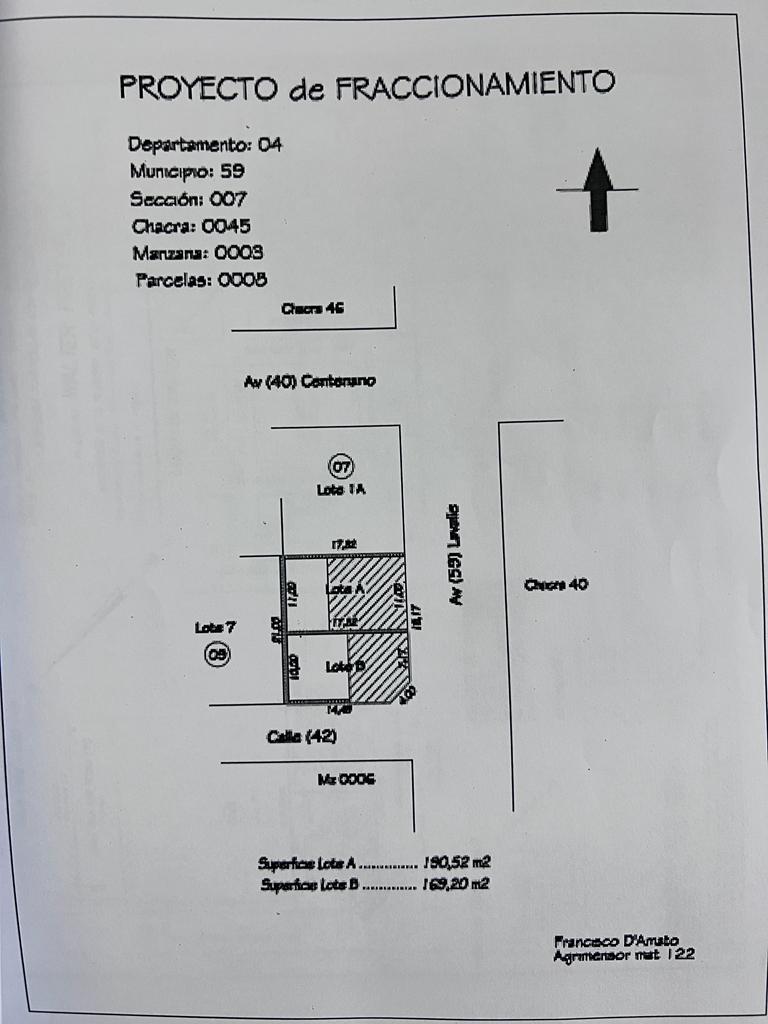 